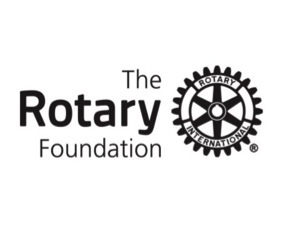 Rotary International District 7070The Rotary Foundation Future Vision Club Memorandum of Understanding (MOU)This document is the official Memorandum of Understanding (MOU) provided by The Rotary Foundation (TRF) for Clubs participating in the Rotary Foundation’s Grants Program. It is an agreement between the Club and District 7070, explaining what measures the Club must undertake to ensure proper implementation of Global and District Grant activities and management of Rotary Foundation Global & District Grant funds. By authorizing this document, the Club agrees that it will comply with all Foundation requirements.Terms of Qualification Club Leadership Responsibilities for QualificationFinancial ManagementDocument RetentionReport on Use of Grant FundsMethod for Reporting and Resolving Misuse of Grant FundsTerms of Club QualificationUpon successful completion of the qualification requirements, the Club will receive qualified status for a period of one year (Rotary year 2024-25).By entering into this agreement and receiving Rotary Foundation grant funds, the Club understands and confirms that the Club, as an entity, is responsible for the use of grant funds, regardless of which individual(s) or group(s) controlled the funds.The Club must disclose any potential conflicts of interest and must comply with the Conflict of Interest Policy for Grant Participants as outlined in section 7.030. of the Rotary Foundation Code of Policies.The Club must cooperate with all District 7070 and TRF audits.Club Leadership Responsibilities for QualificationA Club member must be appointed to manage Club qualification and ensure that stewardship measures and proper grant management practices are implemented for all TRF grants.The Club must establish a succession plan for the transfer of grant records to ensure retention of information and documentation.At least two Club members must successfully complete management and qualification training arranged by the District.  The Club President-Elect is encouraged to complete the training.Financial ManagementA. The Club must maintain a bank account to be used only for Rotary Foundation Global Grant funds in       accordance with applicable laws.  A separate bank account for District Grants is recommended.The account/s should be low or noninterest-bearing, and any interest earned must be documented and used on eligible, pre-approved grant activities or returned to TRF or to District 7070.Grant funds may not be deposited in investment accounts including but not limited to: mutual funds, certificates of deposits, bonds, and stocks.Two Rotarian signatories are required on cheques and withdrawals.  B. The Club must create a financial management plan that includes measures to:Maintain a standard set of accounts, including a complete record of all receipts and disbursements, and maintain receipts for all expenditures equal to or over US$75 or more.Disburse grant funds, as appropriate, directly to Rotarians, vendors, and beneficiaries as approved in the grant application. Grant funds not immediately disbursed must be kept in the established project accountwithout diversion, except for direct payment for grant activities or to return funds to the District or TRF.Maintain separate statements of income and expenses, noting interest earned and recoveries if applicable.Maintain a general ledger that separates funds according to each projectEstablish an inventory system for the control of equipment and other assets purchased with grant funds, and maintain records for items that are purchased, produced, or distributed through grant activities.Perform monthly bank reconciliations.Maintain a plan for transferring the custody of the bank accounts in the event of a change in leadership.Ensure all grant activities, including the conversion of funds, are in accordance with local law.Document RetentionThe Club must create a document maintenance system or Club archives to maintain original documents for a minimum of five years or longer if required by applicable law, including, but not limited to:Documents relating to qualificationAll records and documentation of policies and procedures required by the Club MOUDocumentation related to grants, including original documents for all grants, copies of proposals and applications, copies of grant agreements, copies of reports submitted to TRF and the district, receipts andinvoices for all purchases made with grant funds, written or electronic correspondenceDocuments must be stored in a known location that is accessible to Club Rotarians and must be provided to TRF or to District 7070 upon request or in the case of an auditReport on Use of Grant FundsThe Club must report on the use of grant funds as outlined in the Terms and Conditions for Rotary Foundation District Grants and Global Grants.Method for Reporting and Resolving Misuse of Grant FundsThe Club must report any potential misuse or irregularities in grant-related activity to District 7070 Governor and the District 7070 Rotary Foundation Committee Chair.Authorization and AgreementWe, being responsible for administering grant activities for the Rotary/Rotaract Club of certify that the Club adheres to the requirements listed in this Memorandum of Understanding and will notify Rotary International District 7070 of any changes or revisions to Club policies and procedures related to these requirements.We also understand that for our Club to be qualified to participate in the Rotary Foundation’s Grants (Global and District Grants) program for the Rotary year 2024-25, at least two Club members must complete with passing grade ideally no later than May 31, 2023 either all on-line (www.rotary7070.org) modules, or any other training seminars/workshops organized by the District. Please, return at your earliest opportunity properly signed copies of this document to PDG Lars Henriksson, District Foundation Grants Sub-Committee Chair, at pdglars.henriksson@gmail.com .  Clubs are not qualified until all qualification requirements are met.  Grant funds will only be given to qualified Clubs.Club President 2023 – 24Club President 2023 – 24Club President 2024 – 25Club President 2024 – 25NameNameSignatureSignatureDateDate